Servizi Socialidel Comune di La MaddalenaOGGETTO: Richiesta Servizio Assistenza Scolastica in favore di alunni disabili ed alunni con D.S.A.- a.s. 2022/2023.Il /la sottoscritto/a ___________________________________ nato/a a _______________________ il __/___/_____C.F. _______________________residente a ____________________________via _____________________n. ____ tel./cell. _____________________________in qualità di genitore/tutore				CHIEDEdi poter usufruire del Servizio Assistenza Scolastica in favore di alunni disabili ed alunni con D.S.A. per il proprio figlio/a _______________________________ che frequenta l’Istituto Comprensivo Statale (barrare la casella corrispondente alla opzione scelta):□ Scuola dell’Infanzia di ______________________ sezione ________;□ Primaria Plesso di ______________ classe ____ sezione _______;□ Secondaria di I Grado Via La Fornace classe ____ sezione _______;con il seguente orario:La Maddalena, ________________________		________________________________										(FIRMA)CERTIFICAZIONI DA ALLEGARE Allegare alla presente:- copia della diagnosi funzionale (in corso di validità)- copia del Verbale della Commissione Medica attestante lo stato  di handicap  ai sensi della L 104/92 (in corso di validità)- Documento di identità del richiedenteINFORMAZIONE E ACCESSO AI DATI PERSONALIRegolamento UE 2016/679 – Regolamento Generale sulla Protezione dei DatiI dati personali forniti saranno trattati esclusivamente per  le finalità istituzionali, strumentali o connesse al presente procedimento, con le modalità e nei limiti stabiliti dal vigente Regolamento UE 2016/679  del Parlamento Europeo e del Consiglio del 27 aprile 2016.Il trattamento dei dati sarà effettuato mediante strumenti informatici oltre che manuali e su supporti cartacei, ad opera di soggetti appositamente incaricati.Il/La sottoscritto/a_______________________________________________ genitore/tutore di _________________________________ esprime il proprio consenso al trattamento dei dati personali per le finalità relative al presente procedimento, con le modalità e nei limiti previsti dal vigente Regolamento Generale sulla Protezione dei Dati – Regolamento UE 2016/679  del Parlamento Europeo e del Consiglio del 27 aprile 2016.La Maddalena, _____________                                                                               Firma per accettazione                                                                                                                          ________________________________________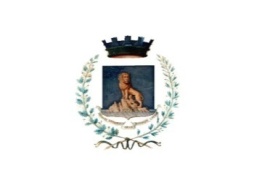 DOMANDA ISCRIZIONE               SERVIZIO ASSISTENZA SCOLASTICA IN FAVORE DI ALUNNI DISABILI                                                 ED ALUNNI CON D.S.A.                                                          A.S. 2022/2023(SCADENZA PRESENTAZIONE 05 SETTEMBRE 2022)GiorniIndicare nella riga corrispondente gli orari scolasticiLunedìMartedìMercoledìGiovedìVenerdìSabato